كلية العلوم والدراسات الإنسانية بالغاط تنفذ دورة بعنوان "مهارات الاكسل"ضمن اهتمامها بتطوير المهارات والقدرات الذاتية لطلاب الكلية ، أقامت كلية العلوم والدراسات الانسانية بالغاط دورة بعنوان "مهارات الاكسل" والتي قدمها الاستاذ حسان نصر حمودة المحاضر في قسم علوم الحاسب ،وتهدف هذه الدورة إلى تحقيق الأهداف التالية : *  معرفة كيفية إنشاء جداول الكترونية بصورة سهلة و مبسطة. *   معرفة كيفية إجراء العمليات الحسابية على الجداول . * إنشاء و معالجة الجداول الالكترونية ، وإضافة المخططات والرسوم البيانية. 		*  فهم البرنامج بشكل كامل مما يتيح للطالب القيام بجدوله الحسابي الخاص. وتناولت الدورة عدد من المحاور وهي على النحو التالي :· كيفية تشغيل برنامج الاكسل.· التعرف على اقسام البرنامج بالتفصيل.· التعرف على الخلايا و القيام بفتح و اغلاق ملف.·التعديل على الصفوف والاعمدة.· تنسيق النصوص.· التعرف على الرسوم البيانية.· التعرف على الصيغ الحسابية والمنطقية.· التعرف على الدوال بشكل مفصل.· حماية الملف بإضافة كلمات سر. · مراجعة لبعض الرموز.وتضمنت الدورة تطبيقات تدريبية عملية ، لأبرز الصيغ والمعادلات الهامه في هذا البرنامج.  هذا وقد أكد عميد الكلية د. خالد بن عبدالله الشافي على أن هذه الدورات تأتي ضمن استعدادات الكلية للكثير من الانشطة والبرامج والفعاليات التي تستهدف ابنائها الطلاب, كما أكد سعادته على توفير كل ما يحتاجه الطلاب من دورات لتطوير قدراتهم, ونوه بحرص  طلاب وطالبات الكلية على المشاركة في الأنشطة والبرامج التي تقدمها الكلية, وذلك لما تعود عليهم هذه المشاركات بالفوائد العلمية والعملية, وحثهم على إبراز قدراتهم ومواهبهم.وقد عبٌر عميد الكلية د. خالد الشافي عن شكره للأستاذ حسان نصر حمودة ، على مشاركته في اقامة مثل هذه الدورة، والتي هي نموذج من نماذج مشاركة أعضاء هيئة التدريس في برامج الانشطة الطلابية بالكلية. 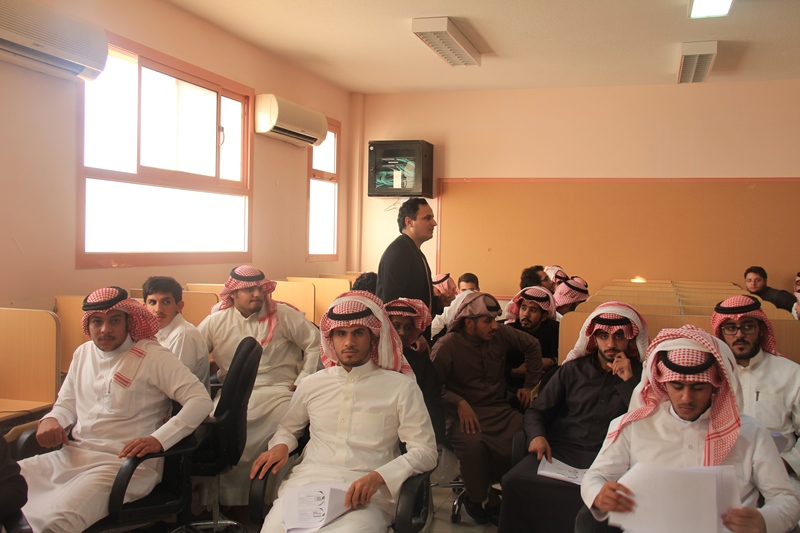 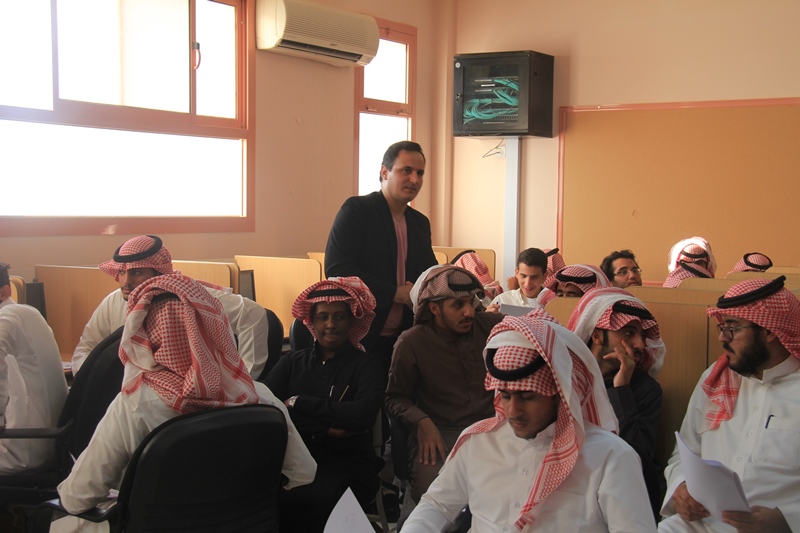 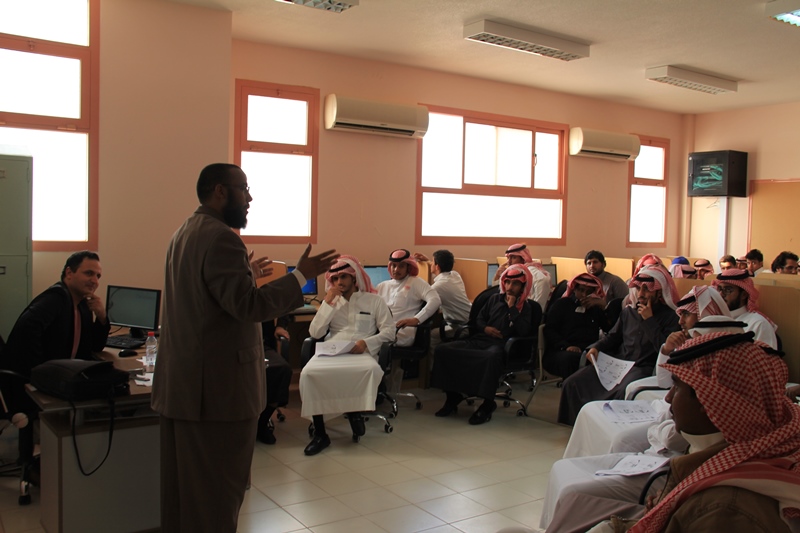 